PUBLICITY – TSTRANSCO – Payment of Advertisement charges to M/s. Heights Communications (India) Pvt. Ltd., Hyderabad - Expenditure – Sanctioned.T.O.O. GM/Rt.No.336							Date:15.06.2018.									READ THE FOLLOWING:         	      1. T.O.O.(Addl.Secy-Per) Ms.No.427, dt.06.02.2012.      2. U.O.No.CE/P&MM)/SE(P&MM)/DE12/TSPMM12-18/18/D.No.356/18,dt:23.04.18 O/o.CE/P&MM      3.  U.O.No.CE(P&MM)/SE(P&MM)/TSPMM21-19/2018/D.No.101/18, Dt:28.04.18 O/o/.CE/P&MM         4. Lr.No.GM(CC)/AS(CC)/PO(CC)/JPO(CC)/R.No.11/18, dt:02.05.2018.      5. Bill No.HC/240/May /18 dt:24.05.2018 received on 29.05.18 from M/s. Heights          Communications (India) Pvt. Ltd..  ****PROCEEDINGS:	M/s. Heights Communications (India) Pvt. Ltd., Hyderabad vide reference 5th cited, have submitted bill for an amount of Rs.42,444.00 towards arranging publication of “e-Tender Notice” TSTRANSCO published in News Papers: 1) English: Financial Express (All India), 2) Telugu: Eenadu (Telangana State including GHMC). This bill has been verified with reference to the TSTRANSCO release order and with reference to the approved rates of DIPR, Government of Telangana State and found correct as indicated in the Annexure.2)	In exercise of the powers conferred in T.O.O.(Addl.Secy-Per) Ms.No.427, dt.06.02.2012, the Chairman & Managing Director/ TSTRANSCO hereby accords sanction for an amount of Rs.39,663.00 (Rupees Thirty Nine Thousand Six Hundred and Sixty Three only) to M/s. Heights Communications (India) Pvt. Ltd., Hyderabad which includes Rs.37,775.00 towards PR & Communication charges and Rs.1,888.00 towards SGST & CGST as mentioned in Annexure:3)	The Pay Officer / TSTRANSCO, Hyderabad is requested to arrange the amount sanctioned in para 2 above to M/s. Heights Communications (India) Pvt. Ltd., Hyderabad.4)	The amount is debitable to the head of A/c 76-155-5a.5)	These orders are issued with the concurrence of JMD(Fin. Comml. & HRD.)/ TSTRANSCO vide Regn.No,2075, dt:13.06.2018.(BY ORDER AND IN THE NAME OF TRANSMISSION CORPORATION OF TELANGANA LIMITED)Encl: Annexure 						         D.PRABHAKAR RAO   	   CHAIRMAN & MANAGING DIRECTORTo:The Pay Officer/TSTRANSCOCopy to:The Executive Director(Finance)/TSTRANSCOPS to Chairman & Managing Director/TSTRANSCOPS to J.M.D.( Finance, Comml.&HRD/TSTRANSCOPS to Director( Projects &Grid Operation) /TSTRANSCOPS to Director( Transmission)/TSTRANSCOPS to Director( Lift Irrigation) /TSTRANSCOM/s. Heights Communications (India) Pvt. Ltd,Flat No.104, Tejaswi Apartments,H.No.6-3-347/13 & 14, Dwarakapuri Colony,Panjagutta, Hyderbad-82.Stock file.	//FORWARDED BY ORDER//                                                                                                               PERSONNEL OFFICERANNEXURET.O.O. GM/Rt.No.336,        Dt:15.06.2018. (Rupees Thirty Nine Thousand Six Hundred and Sixty Three  only)//FORWARDED BY ORDER//                                                                                                               PERSONNEL OFFICER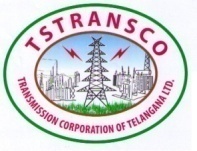 TRANSMISSION CORPORATION OF TELANGANA LIMITEDWebsite: transco.telangana.gov.in  CIN:U40102TS2014SGC094248ABSTRACTSl NoTSTRANSCOLr.No.& DateRO  No.Bill No. & DatePapers in which publishedDate of publicationRate per               Sq.cm6x3=18Sq,cmsBill Amount  in Rs.Amt.                            Dis-                          allowedNetAmountRs.1Lr.No.GM(CC)/AS(CC)/PO(CC)/JPO(CC)/R.No.11/18, dt:02.05.2018.11/18Bill No.HC/240/May/17,dt:24.05.18Financial Express(All India)03.05.18858.0015,444.00Nil15,444.002Lr.No.GM(CC)/AS(CC)/PO(CC)/JPO(CC)/R.No.11/18, dt:02.05.2018.11/18Bill No.HC/240/May/17,dt:24.05.18Eenadu (Telangana State)03.05.181,500.00  27,000.00Nil 27,000.00Total:42,444.00Less: (PR & Communication charges) :Discount of 11% :Less: (PR & Communication charges) :Discount of 11% :Less: (PR & Communication charges) :Discount of 11% :Less: (PR & Communication charges) :Discount of 11% :Less: (PR & Communication charges) :Discount of 11% :Less: (PR & Communication charges) :Discount of 11% :Less: (PR & Communication charges) :Discount of 11% :Less: (PR & Communication charges) :Discount of 11% :Less: (PR & Communication charges) :Discount of 11% :    4,669.00Sub Total Rs.Sub Total Rs.Sub Total Rs.Sub Total Rs.Sub Total Rs.Sub Total Rs.Sub Total Rs.Sub Total Rs.Sub Total Rs.  37,775.00SGST (2.50% ) :SGST (2.50% ) :SGST (2.50% ) :SGST (2.50% ) :SGST (2.50% ) :SGST (2.50% ) :SGST (2.50% ) :SGST (2.50% ) :SGST (2.50% ) :       944.00CGST (2.50%) :CGST (2.50%) :CGST (2.50%) :CGST (2.50%) :CGST (2.50%) :CGST (2.50%) :CGST (2.50%) :CGST (2.50%) :CGST (2.50%) :       944.00Grand Total Rs.Grand Total Rs.Grand Total Rs.Grand Total Rs.Grand Total Rs.Grand Total Rs.Grand Total Rs.Grand Total Rs.Grand Total Rs.  39,663.00